Протокол №409заседания ПравленияАссоциации «Саморегулируемая организация «Строители Чувашии»(А «СО «СЧ»)Дата проведения: 24.10.2018 г.Место проведения: 428000, Чувашская Республика, г. Чебоксары, ул. Правая Набережная Сугутки, дом 1, пом.2.Время начала регистрации участников заседания:		11 часов 00 минут. Время окончания регистрации участников заседания:		11 часов 05 минут. Заседание открыто:		11 часов 05 минут.Присутствуют:Александров Андрей Спиридонович — Председатель Правления;Грищенко Алексей Алексеевич— член Правления;Юрусов Валерий Геннадьевич— член Правления;Черкасов Алексей Юрьевич—член Правления;Янковский Михаил Вячеславович —член Правления.Из  9 членов Правления присутствуют 5 человек - кворум имеется. Заседание правомочно.На заседании Правления присутствовали без права голосования:Янковский Алексей Михайлович – Начальник отдела Реестра А «СО «СЧ»;Председательствующим заседания Правления согласно Устава А «СО «СЧ» является  Председатель Правления – Александров Андрей Спиридонович.А.С. Александров - огласил повестку дня и предложил принять ее. Голосование:«За» - 5, «Против» - 0 , «Воздержались» - 0.Решили:Принять предложенную А.С. Александровым повестку дня.ПОВЕСТКА ДНЯ:1.    Об избрании Секретаря на заседании Правления;2.    О добровольном прекращении членства в А «СО «СЧ» Общества с ограниченной ответственностью «РусРегионГаз», ИНН 2130185010.3.    О внесении сведений в реестр членов А «СО «СЧ»; наделении правом выполнять строительство, реконструкцию, капитальный ремонт объектов капитального строительства;  установлении уровней ответственности членам А «СО «СЧ».4. О приёме новых членов:Общество с ограниченной ответственностью «Газстрой», ИНН 2130089701.Общество с ограниченной ответственностью «Научно-производственный центр «Контур», ИНН 2130037277.5.  О рассмотрении Решений Дисциплинарной комиссии А «СО «СЧ» с рекомендациями Правлению об исключении из членов А «СО «СЧ» следующих организаций: Акционерное общество "Городское управление капитального строительства", ИНН 2130172822;Общество с ограниченной ответственностью "Спецстрой", ИНН 2130146558;Общество с ограниченной ответственностью СК "Импульс", ИНН 2108003032;Общество с ограниченной ответственностью "СтройМеталлКонструкция", ИНН 2130168946.Вопрос 1.	Об избрании Секретаря на заседании Правления.Выступил:А.С. Александров – с предложением избрать секретарем на заседании Правления Начальника отдела Реестра Янковского Алексея Михайловича. Поручить Янковскому Алексею Михайловичу ведение протокола заседания Правления.Голосование: «За» - 5, «Против» - 0, «Воздержались» - 0. Решили:Избрать секретарем на заседании Правления Янковского Алексея Михайловича. Поручить Янковскому Алексею Михайловичу ведение протокола заседания Правления.Вопрос 2. О добровольном прекращении членства в А «СО «СЧ» Общества с ограниченной ответственностью «РусРегионГаз», ИНН 2130185010.Выступил:А.С. Александров –  22 октября 2018 года поступило заявление о добровольном прекращении членства в А «СО «СЧ» Общества с ограниченной ответственностью «РусРегионГаз», ИНН 2130185010,  Директор, Карасев Максим Андриянович. На основании поступившего заявления, руководствуясь ст. 55.7. ГрК РФ предлагается считать прекращенным членство и действие права выполнять строительство, реконструкцию, капитальный ремонт объектов капитального строительства Общества с ограниченной ответственностью «РусРегионГаз», ИНН 2130185010,  Директор, Карасев Максим Андриянович, с 22 октября 2018 года.Голосование: «За» - 5, «Против» - 0 , «Воздержались» - 0.Решили:На основании поступившего заявления, руководствуясь ст. 55.7. ГрК РФ, считать прекращенным членство и действие права выполнять строительство, реконструкцию, капитальный ремонт объектов капитального строительства Общества с ограниченной ответственностью «РусРегионГаз», ИНН 2130185010,  Директор, Карасев Максим Андриянович, с 22 октября 2018 года.Вопрос 3. О внесении сведений в реестр членов А «СО «СЧ»; наделении правом выполнять строительство, реконструкцию, капитальный ремонт объектов капитального строительства;  установлении уровней ответственности членам А «СО «СЧ».Выступил:А.С. Александров – подало заявление о внесении сведений  в реестр членов А «СО «СЧ» следующая организация:•	Общество с ограниченной ответственностью "ПромТехСтройСервис", ИНН 2116495028, Директор, Михайлов Юрий Владимирович, - в связи с намерением более не осуществлять строительство, реконструкцию, капитальный ремонт особо опасных объектов капитального строительства по договорам строительного подряда, в т.ч. заключаемых с использованием конкурентных способов заключения договоров. Организация обладает специалистами в соответствии с требованиями ст.55.5-1 ГрК РФ. Предлагается внести соответствующие сведения в Реестр А «СО «СЧ» в отношении права Общества с ограниченной ответственностью "ПромТехСтройСервис", ИНН 2116495028, Директор, Михайлов Юрий Владимирович, в соответствии с поданным заявлением, согласно приложению №1 к настоящему протоколу, с учетом внесенных взносов в компенсационные фонды.Голосование: «За» - 5, «Против» - 0 , «Воздержались» - 0.Решили:Внести соответствующие сведения в Реестр А «СО «СЧ» в отношении права Общества с ограниченной ответственностью "ПромТехСтройСервис", ИНН 2116495028, Директор, Михайлов Юрий Владимирович, в соответствии с поданным заявлением, согласно приложению №1 к настоящему протоколу, с учетом внесенных взносов в компенсационные фонды.Выступил:А.С. Александров – подало заявление о внесении сведений  в реестр членов А «СО «СЧ» следующая организация:•	Общество с ограниченной ответственностью "Сигма-М", ИНН 2129058089, Директор, Матвеев Игорь Никодимович, - в связи с намерением более не осуществлять строительство, реконструкцию, капитальный ремонт особо опасных объектов капитального строительства по договорам строительного подряда. Организация обладает специалистами в соответствии с требованиями ст.55.5-1 ГрК РФ. Предлагается внести соответствующие сведения в Реестр А «СО «СЧ» в отношении права Общества с ограниченной ответственностью "Сигма-М", ИНН 2129058089, Директор, Матвеев Игорь Никодимович, в соответствии с поданным заявлением, согласно приложению №1 к настоящему протоколу, с учетом внесенных взносов в компенсационные фонды.Голосование: «За» - 5, «Против» - 0 , «Воздержались» - 0.Решили:Внести соответствующие сведения в Реестр А «СО «СЧ» в отношении права Общества с ограниченной ответственностью "Сигма-М", ИНН 2129058089, Директор, Матвеев Игорь Никодимович, в соответствии с поданным заявлением, согласно приложению №1 к настоящему протоколу, с учетом внесенных взносов в компенсационные фонды.Вопрос 4.  О приёме новых членов:Общество с ограниченной ответственностью «Газстрой», ИНН 2130089701.Общество с ограниченной ответственностью «Научно-производственный центр «Контур», ИНН 2130037277.Выступил:А.С. Александров –  прошла проверку и рекомендована к принятию в члены А «СО «СЧ»  следующая организация:•	 Общество с ограниченной ответственностью «Газстрой», ИНН 2130089701, Генеральный директор, Вариков Юрий Семенович. Организация обладает специалистами в соответствии с требованиями ст.55.5-1 ГрК РФ. На момент вступления в А «СО «СЧ» организация не является членом иного СРО. Данной организацией оплачены вступительный взнос в  А «СО «СЧ», взнос в компенсационный фонд возмещения вреда в размере 100 000 рублей.  На основании поданного заявления предлагается принять ее в члены  А «СО «СЧ» и присвоить ей реестровый (регистрационный) номер 21-С-0245-1018, наделить правом выполнять строительство, реконструкцию, капитальный ремонт объектов капитального строительства и установить данной организации уровни ответственности с учетом поданного заявления и внесенных взносов в компенсационные фонды.Голосование: «За» - 5, «Против» - 0 , «Воздержались» - 0.Решили:1.  Принять в члены  А «СО «СЧ» Общество с ограниченной ответственностью «Газстрой», ИНН 2130089701, Генеральный директор, Вариков Юрий Семенович,  и присвоить реестровый (регистрационный) номер 21-С-0245-1018.2. Внести сведения в реестр членов А «СО «СЧ», наделить правом выполнять строительство, реконструкцию, капитальный ремонт объектов капитального строительства и установить уровни ответственности вышеуказанной организации согласно приложению №1 к настоящему протоколу, с учетом поданного заявления и внесенных взносов в компенсационные фонды.Выступил:А.С. Александров –  прошла проверку и рекомендована к принятию в члены А «СО «СЧ»  следующая организация:•	 	Общество с ограниченной ответственностью «Научно-производственный центр «Контур», ИНН 2130037277, Директор, Федоров Николай Александрович. Организация обладает специалистами в соответствии с требованиями ст.55.5-1 ГрК РФ. На момент вступления в А «СО «СЧ» организация не является членом иного СРО. Данной организацией оплачены вступительный взнос в  А «СО «СЧ», взнос в компенсационный фонд возмещения вреда в размере 500 000 рублей.  На основании поданного заявления предлагается принять ее в члены  А «СО «СЧ» и присвоить ей реестровый (регистрационный) номер 21-С-0290-1018, наделить правом выполнять строительство, реконструкцию, капитальный ремонт объектов капитального строительства и установить данной организации уровни ответственности с учетом поданного заявления и внесенных взносов в компенсационные фонды.Голосование: «За» - 5, «Против» - 0 , «Воздержались» - 0.Решили:1.  Принять в члены  А «СО «СЧ» Общество с ограниченной ответственностью «Научно-производственный центр «Контур», ИНН 2130037277, Директор, Федоров Николай Александрович,  и присвоить реестровый (регистрационный) номер 21-С-0290-1018.2. Внести сведения в реестр членов А «СО «СЧ», наделить правом выполнять строительство, реконструкцию, капитальный ремонт объектов капитального строительства и установить уровни ответственности вышеуказанной организации согласно приложению №1 к настоящему протоколу, с учетом поданного заявления и внесенных взносов в компенсационные фонды.Вопрос 5.  О рассмотрении Решений Дисциплинарной комиссии А «СО «СЧ» с рекомендациями Правлению об исключении из членов А «СО «СЧ» следующих организаций: Акционерное общество "Городское управление капитального строительства", ИНН 2130172822;Общество с ограниченной ответственностью "Спецстрой", ИНН 2130146558;Общество с ограниченной ответственностью СК "Импульс", ИНН 2108003032;Общество с ограниченной ответственностью "СтройМеталлКонструкция", ИНН 2130168946.Выступил:А.С. Александров –в Правление А «СО «СЧ» поступило Решение  по делу №627  Дисциплинарной комиссии  А «СО «СЧ» от  10 октября 2018 года в отношении Акционерного общества "Городское управление капитального строительства", (АО "ГУКС"), ИНН 2130172822, Директор, Агеев Юрий Германович. Согласно вышеуказанному Решению, Дисциплинарная комиссия «А «СО «СЧ» рекомендует Правлению А «СО «СЧ» исключить из членов А «СО «СЧ» АО "ГУКС"  за  неоднократные в течение одного года нарушения требований ч. 2. Ст. 52 ГрК РФ; п.2 ч.6 Ст. 55.5 ГрК РФ, ст. 55.5-1 ГрК РФ., п.7.3. Квалификационного стандарта СТО СРО 1.1-2017 А «СО «СЧ» «Специалист по организации строительства»; п. 4.2 «Положения о проведении Ассоциацией «Саморегулируемая организация «Строители Чувашии» анализа деятельности своих членов на основании информации, предоставляемой ими в форме отчетов»; неисполнение Решений Дисциплинарной комиссии  А «СО «СЧ» №335 от 13.12.2017 г., №425 от 21.03.2018 г.,  №503 от 07.06.2018 г. и №573 от 09.08.2018 г., где по двум последним решениям было приостановлено право осуществлять строительство, реконструкцию, капитальный ремонт объектов капитального строительства.АО "ГУКС" предлагалось устранить выявленные нарушения до рассмотрения вопроса об их исключении из членов А «СО «СЧ». Нарушения не устранены. На заседание Правления А «СО «СЧ» присутствовал представитель АО "ГУКС" Стройков Сергей Александрович по доверенности, который доложил Правлению о практической готовности необходимых документов для устранения нарушений, указанных в   Решении Дисциплинарной комиссии «А «СО «СЧ»  №627 от 10.10.2018г. и просил не исключать АО "ГУКС" из состава членов Ассоциации, заверив, что нарушения будут устранены в кратчайшие сроки.	Учитывая вышеизложенное, руководствуясь п.3.3. Положения «О системе мер дисциплинарного воздействия, применяемых Ассоциацией «Саморегулируемая организация «Строители Чувашии» к своим членам», предлагается Решение Дисциплинарной комиссии «А «СО «СЧ»  №627 от 10.10.2018г – отменить. Поручить Дисциплинарной комиссии А «СО «СЧ» применить в отношение Акционерного общества "Городское управление капитального строительства", (АО "ГУКС"), ИНН 2130172822, Директор, Агеев Юрий Германович, меру дисциплинарного воздействия, предусмотренную п. 2.1.4. Положения «О системе мер дисциплинарного воздействия, применяемых Ассоциацией «Саморегулируемая организация «Строители Чувашии» к своим членам» - приостановление права осуществлять строительство, реконструкцию, капитальный ремонт объектов капитального строительства.Голосование: «За» - 5, «Против» - 0 , «Воздержались» - 0.Решили:Руководствуясь п.3.3. Положения «О системе мер дисциплинарного воздействия, применяемых Ассоциацией «Саморегулируемая организация «Строители Чувашии» к своим членам», Решение Дисциплинарной комиссии «А «СО «СЧ»  №627 от 10.10.2018г – отменить. Поручить Дисциплинарной комиссии А «СО «СЧ» применить в отношение Акционерного общества "Городское управление капитального строительства", (АО "ГУКС"), ИНН 2130172822, Директор, Агеев Юрий Германович, меру дисциплинарного воздействия, предусмотренную п. 2.1.4. Положения «О системе мер дисциплинарного воздействия, применяемых Ассоциацией «Саморегулируемая организация «Строители Чувашии» к своим членам» - приостановление права осуществлять строительство, реконструкцию, капитальный ремонт объектов капитального строительства.Выступил:А.С. Александров – в Правление А «СО «СЧ» поступило Решение  по делу №628  Дисциплинарной комиссии  А «СО «СЧ» от  10 октября 2018 года в отношении Общества с ограниченной ответственностью "Спецстрой", (ООО "Спецстрой"), ИНН 2130146558, Директор, Алексеев Иван Сергеевич. Согласно вышеуказанному Решению, Дисциплинарная комиссия «А «СО «СЧ» рекомендует Правлению А «СО «СЧ» исключить из членов А «СО «СЧ» ООО "Спецстрой"  за  неоднократные в течение одного года нарушения требований ч. 2. ст. 52 ГрК РФ; п. 2 ч .6 ст. 55.5 ГрК РФ; ст. 55.5-1 ГрК РФ, п.7.3. Квалификационного стандарта  СТО СРО 1.1-2017 А «СО «СЧ» «Специалист по организации строительства»; п. 9.4.1. Положения «О членстве в Ассоциации «Саморегулируемая организация «Строители Чувашии», в том числе о требованиях к членам А «СО «СЧ», о размере, порядке расчета и уплаты вступительного взноса, членских взносов» (задолженность членским взносам на момент рассмотрения вопроса об исключении составляет 30 000  рублей); неисполнение Решений Дисциплинарной комиссии  А «СО «СЧ» №267 от 20.09.2017 г., №333 от 13.12.2017 г., №435 от 21.03.2018 г. и №574 от 09.08.2018 г. где по двум последним решениям было приостановлено право осуществлять строительство, реконструкцию, капитальный ремонт объектов капитального строительства.ООО "Спецстрой" предлагалось устранить выявленные нарушения до рассмотрения вопроса об их исключении из членов А «СО «СЧ». Нарушения не устранены.  На заседании Правления А «СО «СЧ» присутствовал представитель ООО "Спецстрой" Алексеев Сергей Иванович по доверенности, который доложил Правлению о практической готовности необходимых документов для устранения нарушений, указанных в   Решении Дисциплинарной комиссии «А «СО «СЧ»  №628 от 10.10.2018г. и просил не исключать ООО "Спецстрой" из состава членов Ассоциации, заверив, что нарушения будут устранены в кратчайшие сроки. 	Учитывая вышеизложенное, руководствуясь п.3.3. Положения «О системе мер дисциплинарного воздействия, применяемых Ассоциацией «Саморегулируемая организация «Строители Чувашии» к своим членам», предлагается Решение Дисциплинарной комиссии «А «СО «СЧ»  №628 от 10.10.2018г – отменить. Поручить Дисциплинарной комиссии А «СО «СЧ» применить в отношение Общества с ограниченной ответственностью "Спецстрой", (ООО "Спецстрой"), ИНН 2130146558, Директор, Алексеев Иван Сергеевич, меру дисциплинарного воздействия, предусмотренную п. 2.1.4. Положения «О системе мер дисциплинарного воздействия, применяемых Ассоциацией «Саморегулируемая организация «Строители Чувашии» к своим членам» - приостановление права осуществлять строительство, реконструкцию, капитальный ремонт объектов капитального строительства.Голосование: «За» - 5, «Против» - 0 , «Воздержались» - 0.Решили:Руководствуясь п.3.3. Положения «О системе мер дисциплинарного воздействия, применяемых Ассоциацией «Саморегулируемая организация «Строители Чувашии» к своим членам», Решение Дисциплинарной комиссии «А «СО «СЧ»  №628 от 10.10.2018г – отменить. Поручить Дисциплинарной комиссии А «СО «СЧ» применить в отношение Общества с ограниченной ответственностью "Спецстрой", (ООО "Спецстрой"), ИНН 2130146558, Директор, Алексеев Иван Сергеевич, меру дисциплинарного воздействия, предусмотренную п. 2.1.4. Положения «О системе мер дисциплинарного воздействия, применяемых Ассоциацией «Саморегулируемая организация «Строители Чувашии» к своим членам» - приостановление права осуществлять строительство, реконструкцию, капитальный ремонт объектов капитального строительства.Выступил:А.С. Александров – в Правление А «СО «СЧ» поступило Решение  по делу №632  Дисциплинарной комиссии  А «СО «СЧ» от  18 октября 2018 года в отношении Общества с ограниченной ответственностью СК "Импульс", (ООО СК "Импульс"), ИНН 2108003032, Генеральный директор, Архипов Александр Витальевич. Согласно вышеуказанному Решению, Дисциплинарная комиссия «А «СО «СЧ» рекомендует Правлению А «СО «СЧ» исключить из членов А «СО «СЧ» ООО СК "Импульс"  за  неоднократные в течение одного года нарушения требований ч. 2. Ст. 52 ГрК РФ; п.2 ч.6 Ст. 55.5 ГрК РФ, ст. 55.5-1 ГрК РФ., п.7.3. Квалификационного стандарта СТО СРО 1.1-2017 А «СО «СЧ» «Специалист по организации строительства»; п. 4.2 «Положения о проведении Ассоциацией «Саморегулируемая организация «Строители Чувашии» анализа деятельности своих членов на основании информации, предоставляемой ими в форме отчетов»; п. 9.4.1. Положения «О членстве в Ассоциации «Саморегулируемая организация «Строители Чувашии», в том числе о требованиях к членам А «СО «СЧ», о размере, порядке расчета и уплаты вступительного взноса, членских взносов» (долг по членским взносам на сегодняшний день составляет 50 000  рублей); неисполнение Решений Дисциплинарной комиссии А «СО «СЧ» №355 от 26.12.2017 г., №450 от 04.04.2018 г., №518 от 20.06.2018 г. и №584 от 16.08.2018 г., где по двум последним решениям было приостановлено право осуществлять строительство, реконструкцию, капитальный ремонт объектов капитального строительства.ООО СК "Импульс" предлагалось устранить выявленные нарушения до рассмотрения вопроса об их исключении из членов А «СО «СЧ». Нарушения не устранены. На заседание Правления А «СО «СЧ» надлежащим образом оповещенное заинтересованное лицо - представитель ООО СК "Импульс" не явилось. 	Учитывая вышеизложенное, руководствуясь п.8.8.6., п.4.8.4 - 4.8.6  Устава А СО «СЧ», на основании п.2 ч.2 ст.55.7 ГрК РФ, предлагается за неоднократные в течение одного года нарушения, указанные в Решении Дисциплинарной комиссии «А «СО «СЧ»  №632 от 18.10.2018г.,  исключить из членов А «СО «СЧ» Общество с ограниченной ответственностью  СК "Импульс", (ООО СК "Импульс"), ИНН 2108003032, Генеральный директор, Архипов Александр Витальевич, с 24 октября 2018 года.Голосование: «За» - 5, «Против» - 0 , «Воздержались» - 0.Решили:Руководствуясь п.8.8.6., п.4.8.4 - 4.8.6  Устава А СО «СЧ», на основании п.2 ч.2 ст.55.7 ГрК РФ, за неоднократные в течение одного года нарушения, указанные в Решении Дисциплинарной комиссии «А «СО «СЧ»  №632 от 10.10.2018г.,  исключить из членов А «СО «СЧ» Общество с ограниченной ответственностью СК "Импульс", (ООО СК "Импульс"), ИНН 2108003032, Генеральный директор, Архипов Александр Витальевич, с 24 октября 2018 года.Выступил:А.С. Александров – в Правление А «СО «СЧ» поступило Решение  по делу №633  Дисциплинарной комиссии  А «СО «СЧ» от  18 октября 2018 года в отношении Общества с ограниченной ответственностью "СтройМеталлКонструкция", (ООО "СМК"), ИНН 2130168946, Директор, Макаров Юрий Юрьевич. Согласно вышеуказанному Решению, Дисциплинарная комиссия «А «СО «СЧ» рекомендует Правлению А «СО «СЧ» исключить из членов А «СО «СЧ» ООО "СМК"  за  неоднократные в течение одного года нарушения требований ч. 2. Ст. 52 ГрК РФ; п.2 ч.6 Ст. 55.5 ГрК РФ, ст. 55.5-1 ГрК РФ., п.7.3. Квалификационного стандарта СТО СРО 1.1-2017 А «СО «СЧ» «Специалист по организации строительства»; п. 9.4.1. Положения «О членстве в Ассоциации «Саморегулируемая организация «Строители Чувашии», в том числе о требованиях к членам А «СО «СЧ», о размере, порядке расчета и уплаты вступительного взноса, членских взносов» (долг по членским взносам на сегодняшний день составляет 65 000 рублей); п.2.1. «Положения о страховании членами А «СО «СЧ»  риска гражданской ответственности, которая может наступить в случае причинения вреда вследствие недостатков работ, которые оказывают влияние на безопасность объектов капитального строительства, об условиях такого страхования»;  ч. 7. Ст.7.1. Федерального закона № 315-ФЗ от 01.12.2007 г. «О саморегулируемых организациях»; п. 4.2 «Положения о проведении Ассоциацией «Саморегулируемая организация «Строители Чувашии» анализа деятельности своих членов на основании информации, предоставляемой ими в форме отчетов»; неисполнение Решений Дисциплинарной комиссии А «СО «СЧ» №313 от 22.11.2017 г., №400 от 20.02.2018 г., №485 от 17.05.2018 г. и №580 от 15.08.2018 г., где по последнему решению было приостановлено право осуществлять строительство, реконструкцию, капитальный ремонт объектов капитального строительства.ООО "СМК" предлагалось устранить выявленные нарушения до рассмотрения вопроса об их исключении из членов А «СО «СЧ». Нарушения не устранены. На заседании Правления А «СО «СЧ» присутствовал Директор ООО "СМК" Макаров Юрий Юрьевич, который доложил Правлению о практической готовности необходимых документов для устранения нарушений, указанных в   Решении Дисциплинарной комиссии «А «СО «СЧ»  №633 от 10.10.2018г. и просил не исключать ООО "СМК" из состава членов Ассоциации, заверив, что нарушения будут устранены в кратчайшие сроки.  	Учитывая вышеизложенное, руководствуясь п.3.3. Положения «О системе мер дисциплинарного воздействия, применяемых Ассоциацией «Саморегулируемая организация «Строители Чувашии» к своим членам», предлагается Решение Дисциплинарной комиссии «А «СО «СЧ»  №633 от 18.10.2018г – отменить. Поручить Дисциплинарной комиссии А «СО «СЧ» применить в отношение Общества с ограниченной ответственностью "СтройМеталлКонструкция", (ООО "СМК"), ИНН 2130168946, Директор, Макаров Юрий Юрьевич, меру дисциплинарного воздействия, предусмотренную п. 2.1.4. Положения «О системе мер дисциплинарного воздействия, применяемых Ассоциацией «Саморегулируемая организация «Строители Чувашии» к своим членам» - приостановление права осуществлять строительство, реконструкцию, капитальный ремонт объектов капитального строительства.Голосование: «За» - 5, «Против» - 0 , «Воздержались» - 0.Решили:Руководствуясь п.3.3. Положения «О системе мер дисциплинарного воздействия, применяемых Ассоциацией «Саморегулируемая организация «Строители Чувашии» к своим членам», Решение Дисциплинарной комиссии «А «СО «СЧ»  №633 от 18.10.2018г – отменить. Поручить Дисциплинарной комиссии А «СО «СЧ» применить в отношение Общества с ограниченной ответственностью "СтройМеталлКонструкция", (ООО "СМК"), ИНН 2130168946, Директор, Макаров Юрий Юрьевич, меру дисциплинарного воздействия, предусмотренную п. 2.1.4. Положения «О системе мер дисциплинарного воздействия, применяемых Ассоциацией «Саморегулируемая организация «Строители Чувашии» к своим членам» - приостановление права осуществлять строительство, реконструкцию, капитальный ремонт объектов капитального строительства.Заседание закрыто в 12 часов 00 минут 24 октября 2018 г.Окончательная редакция протокола изготовлена 24 октября 2018 г.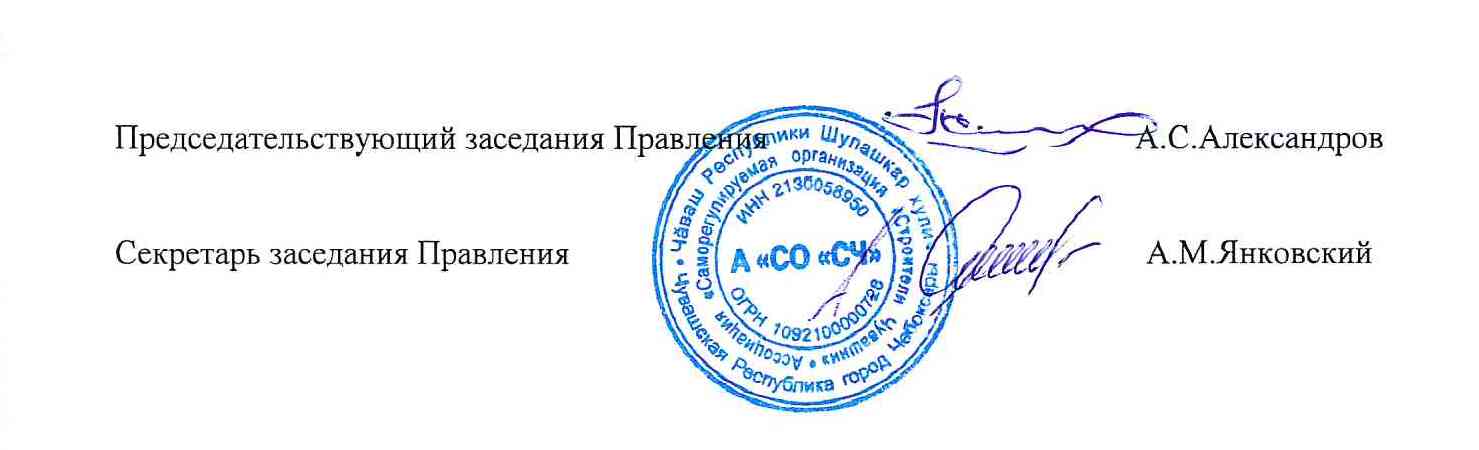 Приложение № 1к  Протоколу №409 от 24.10.2018 г. заседания Правления Ассоциации «Саморегулируемая организация «Строители Чувашии» Члены А «СО «СЧ»,наделенные правом в силу ст. 55.8. ГРК РФ выполнять строительство, реконструкцию, капитальный ремонт объектов капитального строительства по договору строительного подряда, в том числе заключаемого с использованием конкурентных способов заключения договоров, уплатившие взнос в компенсационный фонд возмещения вреда (в том числе компенсационный фонд обеспечения договорных обязательств – по заявлениям о намерении заключать договоры с использованием конкурентных способов заключения договоров), и имеющие следующие уровни ответственности.№ п/пСведения о членствеСведения о членствеСведения о членствеВзносы в КФВзносы в КФНаличие праваНаличие праваНаличие праваНаличие права№ п/пПолное или сокращенное наименование юридического лица, ФИО индивидуального предпринимателя Идентификационный номер налогоплательщика (ИНН)Дата внесения сведений в реестр членовСумма взноса в компенсационный фонд возмещения вредаУровень ответственностиСтатус праваВ отношении объектов капитального строительстваВ отношении особо опасных объектовВ отношении объектов использования объектов атомной энергии1Общество с ограниченной ответственностью "ПромТехСтройСервис"211649502830.06.2017300 000первый уровень ответственностиДействуетДа№ п/пСведения о членствеСведения о членствеСведения о членствеВзносы в КФВзносы в КФНаличие праваНаличие праваНаличие праваНаличие права№ п/пПолное или сокращенное наименование юридического лица, ФИО индивидуального предпринимателя Идентификационный номер налогоплательщика (ИНН)Дата внесения сведений в реестр членовСумма взноса в компенсационный фонд обеспечения договорных обязательствУровень ответственностиСтатус праваВ отношении объектов капитального строительстваВ отношении особо опасных объектовВ отношении объектов использования объектов атомной энергии2Общество с ограниченной ответственностью "ПромТехСтройСервис"211649502830.06.2017200 000первый уровень ответственностиДействуетДа№ п/пСведения о членствеСведения о членствеСведения о членствеВзносы в КФВзносы в КФНаличие праваНаличие праваНаличие праваНаличие права№ п/пПолное или сокращенное наименование юридического лица, ФИО индивидуального предпринимателя Идентификационный номер налогоплательщика (ИНН)Дата внесения сведений в реестр членовСумма взноса в компенсационный фонд возмещения вредаУровень ответственностиСтатус праваВ отношении объектов капитального строительстваВ отношении особо опасных объектовВ отношении объектов использования объектов атомной энергии3Общество с ограниченной ответственностью "Сигма-М"212905808914.12.2016500 000второй уровень ответственностиДействуетДа№ п/пСведения о членствеСведения о членствеСведения о членствеВзносы в КФВзносы в КФНаличие праваНаличие праваНаличие праваНаличие права№ п/пПолное или сокращенное наименование юридического лица, ФИО индивидуального предпринимателя Идентификационный номер налогоплательщика (ИНН)Дата внесения сведений в реестр членовСумма взноса в компенсационный фонд возмещения вредаУровень ответственностиСтатус праваВ отношении объектов капитального строительстваВ отношении особо опасных объектовВ отношении объектов использования объектов атомной энергии4Общество с ограниченной ответственностью «Газстрой»213008970124.10.2018100 000первый уровень ответственностиДействуетДа№ п/пСведения о членствеСведения о членствеСведения о членствеВзносы в КФВзносы в КФНаличие праваНаличие праваНаличие праваНаличие права№ п/пПолное или сокращенное наименование юридического лица, ФИО индивидуального предпринимателя Идентификационный номер налогоплательщика (ИНН)Дата внесения сведений в реестр членовСумма взноса в компенсационный фонд возмещения вредаУровень ответственностиСтатус праваВ отношении объектов капитального строительстваВ отношении особо опасных объектовВ отношении объектов использования объектов атомной энергии5Общество с ограниченной ответственностью «Научно-производственный центр «Контур»213003727724.10.2018500 000второй уровень ответственностиДействуетДа